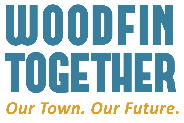 Town of Woodfin, NC Comprehensive Plan Steering Committee March 2023 MeetingMarch 20, 2023  Town Hall90 Elk Mountain Rd.Woodfin, NC The Steering Committee provides insights on planning and policy issues considered during the process as well as the communications and outreach efforts. The purpose of this Steering Committee meeting is to receive information on community input to date and key trends and conditions, participate in breakout activities and discussions, and discuss the plan for the next several weeks of community engagement. AGENDAWelcome & Introductions						5:00 – 5:05pmPresentation							5:05 – 5:30pm What we heard last meetingCommunity Engagement Report takeawaysKey Trends and ConditionsActivities/Discussion – Rotating break out groups		5:30 – 6:00pm Map exercise: Places to grow/evolve, places to maintain/supportHow you get around, how you wish you could get around activityTransportation corridors in WoodfinRound 2 of Engagement						6:00 –6:25pm Discuss agendas, dates, meeting in a box, outreach and advertising strategy, reaching ALL community membersDiscuss general presentation formatStation activities – present and confirmWhere do you live/workPlanning influences, key maps, what we heard in Round 1Draft Vision FrameworkBig Ideas for WoodfinMap Exercise: Places to grow/evolve, places to maintain/supportMy vision for Woodfin / We could make Woodfin better by..Kids stationNext Steps	& Call to Action					6:25 – 6:30pm Adjourn								6:30pm 